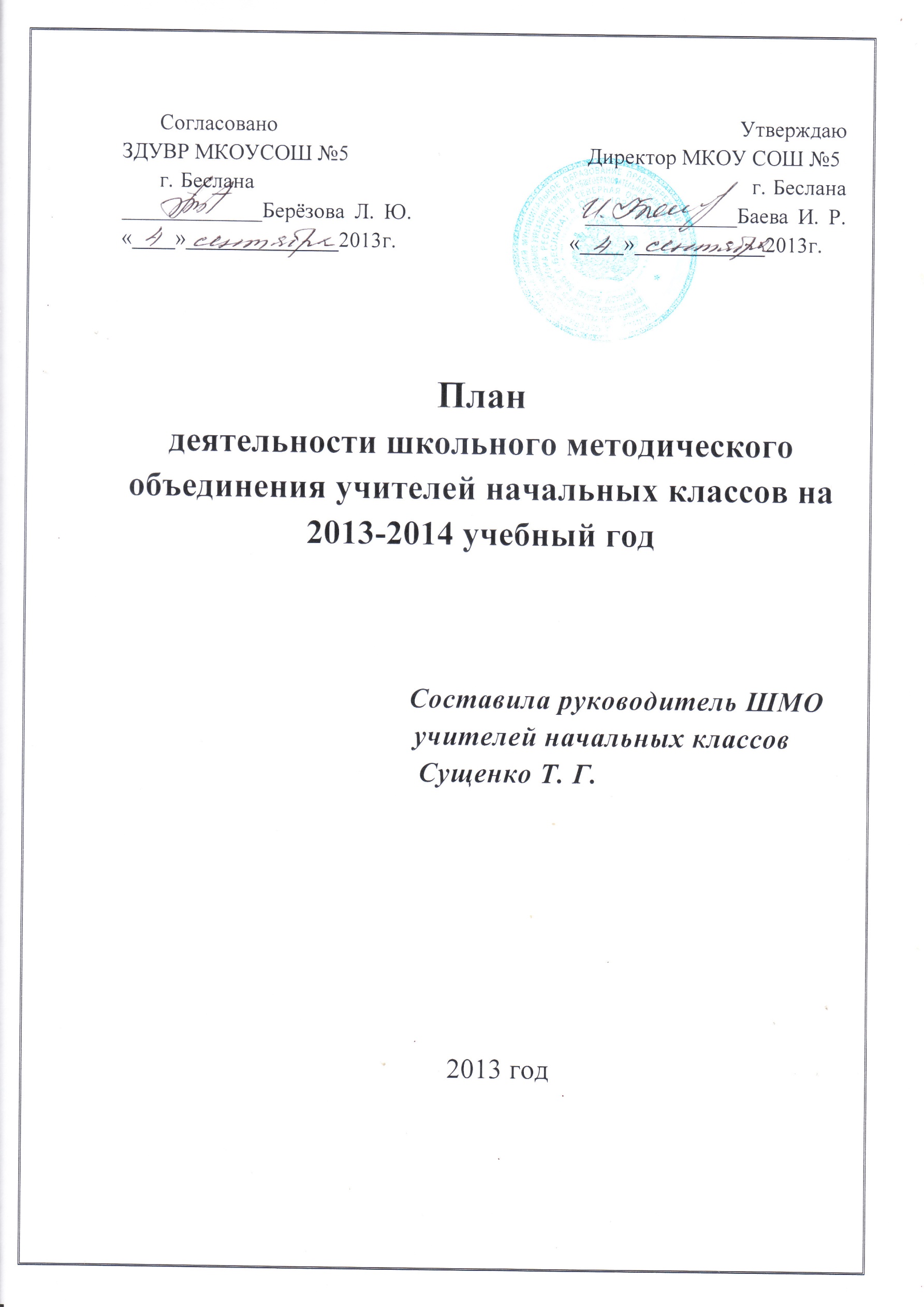 Организация работы методического объединения   начальных классов в 2013 – 2014 уч. г. МКОУСОШ  №5Цель:-  обновление и совершенствование образовательного процесса через применение личностно-ориентированной технологии. - Повышение эффективности и качества образования в начальной   школе в условиях ФГОС. Задачи:Активно внедрять в педагогическую деятельность стандарты второго       поколенияПроизвести отбор методов, средств, приемов, технологий, соответствующих      новым ФГОС   Внедрить в практику  работы всех учителей МО технологии, направленные на формирование компетентностей обучающихся: технологию развития критического мышления, информационно-коммуникационную технологию, игровые технологии, технологию проблемного обучения, метод проектов, метод самостоятельной работыНакопить дидактический материал, соответствующий новым  ФГОС  6. Совершенствовать формы  работы с одаренными учащимися  7. Осуществлять психолого-педагогическую поддержку       слабоуспевающих учащихся.Создание условий для активизации познавательной деятельности    и повышения уровня качества знаний и умений учащихся путем     повышения эффективности педагогического процесса;Выявление и обобщение передового педагогического опыта в работе учителей начальных классов. Ожидаемые результаты работы:  - рост качества знаний обучающихся;  -овладение учителями МО системой преподавания предметов в     соответствии с новым ФГОС; -создание условий в процессе обучения для формирования у    обучающихся ключевых компетентностей.1 заседание ШМО учителей нач. классовавгуст  – сентябрь2 заседание ШМО учителей начальных классов – Октябрь – ноябрь.Тема:    Влияние ИТК технологий на повышение учебной и творческой мотивации учащихся.3  заседание ШМО учителей начальных классов – Январь Тема:    общеучебные навыки, их формирование и развитие в рамках работы по УМК «Школа России»4  заседание ШМО учителей начальных классов – Март  Тема:    взаимодействие учителя и обучающихся при обучению литературному чтению и развитию речи5  заседание ШМО учителей начальных классов – Май№п/пСодержание заседанияФорма работыОтветственный1 Анализ работы МО за 2012-2013 учебный год и задачи на новый учебный год.Справка Сущенко Т.Г.2Обсуждение и утверждение плана работы МО на 2013-2014 учебный годПроект плана Учителя 3Утверждение рабочих программ  начальной школы и календарно – тематических планов Сущенко Т.Г. 4 Ознакомление с особенностями работы   по ФГОС второго поколения.Изучение Закона об образованииГрупповаяУчителя 5 Корректировка и утверждение тем самообразования учителей.СущенкоТ.Г.6Составление и утверждение графиков открытых уроков и предметных недель. Составл. график. Сущенко Т.Г.№п/п          Содержание заседания Форма работы Ответственный 1Активизация познавательных интересов посредством применения ИКТ.Доклад Завуч Сущенко Т.Г.2Нетрадиционные формы урока с ИКТ, как способы активизации познавательной деятельности учащихся.Обмен опытом Учителя.3Организация внеклассной работы по ФГОС в 1-х классах. Обсуждение рабочих программ по внеклассной работе.Бигаева М.К.Айларова Ф.К.4Посещение открытых уроков по теме заседания русский язык.Открытый урок Алагова Л.С.Айларова Ф.К.5Анализ результатов а) диагностики в 1-х классахб) мониторингов в 5-х классахОтчёт.   Завуч нач.      классов 6Преемственность между ДОУ,начальным и средним звено обучения .Её роль в повышении качества знаний ,умений и навыков учащихся .                                                                                                                                                                 «День открытых дверей для воспитатлей ДОУ »Бигаева М.К .
Айларова Ф.К.
Учителя 1-х классов .№п/п          Содержание заседания Форма работы Ответственный 1Системно – деятельный подход на уроках нач. классов по УМК «Школа России»Доклад Дзарасова З.И. 2Формирование универсальных учебных действий Обмен опытом Айларова Ф.К.3Посещение уроков по данной темеОткр.урокБигаева С.А.Сущенко Т.Г.Бигаева М.К.4Работа с детьми повышенной учебной мотивациейОбмен опытом Учителя 5 ФГОС Программа формирования культуры здорового и безопасного  образа жизни  Руководитель  МО Учителя нач. кл.№п/п          Содержание заседания Форма работы Ответственный 1Развитие литературного творчества младших школьниковДоклад  Алагова Л.С.2Организация самостоятельной работы на уроках литературного чтения и русского языка Обмен опытом 3Посещение уроков по данной темеЛит. чтениеРусский языкОткр.урок Хосонова А.Г.Дзарасова З.И.4Организация внеаудиторной работы в 3 – 4 –х классахОбмен опытом Учителя 5Итоги « Недели начальной школы»Итоги проверки дневников учащихся 3 – 4-х классов Отчёт.Завуч.№п/п          Содержание заседания Форма работы Ответственный 1Выполнение обязательного минимума содержания образования  Сообщение  Хосонова А.Г.2Подведение итогов работы МО анализ отчетов по планам самообразования учителей 3Анализ работы МО за год СообщениеСущенко Т.Г.4Анализ проверки техники чтения Обмен опытом Учителя нач.кл.5  Анализ мониторинга в 4-х классах Отчёт.Бигаева С.А.Сущенко Т.Г.6Обсуждение плана работы на 2014-2015уч.годКруглый стол.Учителя нач. кл.7Реализация ФГОС в истекшем учебном году Учит.1-3х кл.8Об итогах районного тура предметных олимпиад Сущенко Т.Г.